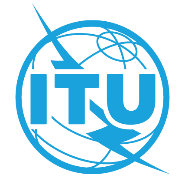 前言国际电信联盟（ITU）是从事电信领域工作的联合国专门机构。ITU-T（国际电信联盟电信标准化部门）是国际电联的常设机构，负责研究技术、操作和资费问题，并发布有关上述内容的建议书，以便在世界范围内实现电信标准化。每四年一届的世界电信标准化全会（WTSA）确定ITU-T各研究组的课题，再由各研究组制定有关这些课题的建议书。世界电信标准化全会第1号决议规定了批准ITU-T建议书所须遵循的程序。属ITU-T研究范围的一些信息技术领域的必要标准是与国际标准化组织（ISO）和国际电工技术委员会（IEC）协作制定的。 ITU 2022年版权所有。未经国际电联事先书面许可，不得以任何手段复制本出版物的任何部分。第73号决议（2022年，日内瓦，修订版）信息通信技术、环境、气候变化和循环经济（2008年，约翰内斯堡；2012年，迪拜；2016年，哈马马特；2022年，日内瓦）世界电信标准化全会（2022年，日内瓦），忆及a)	有关信息通信技术（ICT）与气候的世界电信发展大会第66号决议（2017年，布宜诺斯艾利斯，修订版）；b)	联合国大会（UNGA）有关变革我们的世界：2030年可持续发展议程的第70/1号决议；c)	UNGA第75/231号决议，确认各国通过与伙伴合作，根据国家计划和优先事项，纳入或实施循环经济和工业4.0等概念促进更可持续的工业活动和制造系统，从而挖掘经济体转型下可持续消费和生产模式的潜在优势；d)	全权代表大会有关电信/ICT在气候变化和环境保护中的作用的第182号决议（2014年，釜山，修订版）；e)	国际电联理事会在其2012年会议上通过的第1353号决议认识到，电信/ICT是发达和发展中国家1实现可持续性发展不可或缺的元素，并责成秘书长与各局主任合作，确定国际电联将为支持发展中国家通过电信/ICT实现可持续性发展而开展的新活动，认识到a)	ICT对于监测气候、监测和保护自然生态系统、数据收集和快速传送有关气候变化风险的信息必不可少，为确保通信能够连接所有人和相关救助机构完善的电信网络不可或缺；b)	降低碳足迹的可持续低成本ICT解决方案是一项迫切要求；c)	气候变化在很大程度上影响：i)	沿海地区和被海洋包围的国家以及易受野火和干旱影响的内陆地区；ii)	经济依赖农业投资的国家；iii)	能力薄弱或缺乏减轻气候变化影响所需的气象支持基础设施和技术系统的国家，做出决议1	继续并进一步制定最初于2007年12月推出的ITU-T针对ICT、气候变化和循环经济的工作计划，将其作为高度优先的工作，从而为作为联合国进程的一部分、为更宽泛的全球减缓气候变化努力做出贡献；2	考虑到在世界各地2举办的有关ICT、环境、气候变化和循环经济的国际专题研讨会已取得的进展，尽可能广泛地宣传其成果；3	继续维护和更新ITU-T有关ICT、环境、气候变化和循环经济的全球门户网站，通过创建电子互动论坛增加新的功能，针对ICT与环境可持续性之间关系的、信息披露、标识方法和回收设施进行信息交流、理念传播、标准制定和最佳实践；4	促进编写和采用旨在加强使用ICT的建议书，使之成为在整个经济社会活动中评估并减少温室气体（GHG）排放，优化能源和水的消耗，最大限度地减少电子废弃物并改善电子废弃物管理的强有力工具；5	特别通过促进使用更为节能3和高效的设备和网络以及更高效的工作方法，提高认识并促进有关ICT在强化环境可持续性方面作用的信息共享，以及有关ICT可用以取代或淘汰更高能耗的技术/使用的信息共享；6	为降低因使用ICT造成的GHG排放而努力，这是实现《联合国气候变化框架公约》（UNFCCC）目标的需要；7	努力减少ICT产品中使用的非环保材料对环境的有害影响；8	通过为各国制定国家绿色ICT行动计划，提供技术援助，缩小标准化差距，并建立报告机制为各国落实行动计划提供支持；9	制定关于ICT、环境、气候变化和循环经济建议书的远程学习计划；10	努力支持城市和ICT部门利用ICT应对气候变化并实现净零排放；11	努力确定环境保护对ICT的需求，并制定评估其环境影响的战略框架；12	支持对利用ICT促进减缓和适应气候变化做出努力，以及支持建设抵御气候变化的基础设施；13	努力在城市和人类居住区实施循环经济，以便加强其可持续性，责成电信标准化顾问组1	协调ITU-T研究组对其他标准制定组织（SDO）相关标准化活动的审议工作，并加强国际电联与这些SDO之间的协调，避免国际标准的重复和重叠；2	确保各研究组审议所有未来的建议书，以便从保护环境、气候变化和循环经济的角度评估其影响及最佳做法的执行情况；3	考虑对工作程序进行可能的进一步修改，从而实现本决议的目标，其中包括扩大使用电子工作方法以减少对气候变化的影响，如召开无纸会议、虚拟会议、远程工作等，责成所有国际电联电信标准化部门研究组1	与ITU-T第5研究组合作，在ITU-T的职责范围和权能内，针对ICT、环境与气候变化问题制定适当建议书，包括，例如，有关用于监测和适应气候变化的电信网络，有关备灾、信令和服务质量问题的建议书，同时考虑到对所有国家，尤其是发展中国家的经济影响；2	为使用ICT的新应用确定最佳做法并寻找机遇，从而促进环境可持续性并确定适当的行动；3	确定并推广最佳做法，旨在落实环境友好的政策和做法，并且分享使用案例和关键成功因素；4	确定能够支持那些能成为成本节约应用的一贯、成功且可持续做法的举措；5	确定并推广成功节能的、被证实在城乡电信场所均可采用再生能源或替代能源的新技术；6	与国际电联无线电通信部门和国际电联电信发展部门各相关研究组开展联络，促进与其他SDO和论坛的联络，以避免重复工作和优化资源使用，加快全球标准的提供，责成电信标准化局主任与其他局的主任协作1	就本决议的应用进展情况每年向理事会做出报告，同时向下届世界电信标准化全会做出报告；2	根据电信标准化顾问组的提议，并与其它两个部门密切协作，持续更新ICT、环境、气候变化和循环经济的相关活动安排；3	启动试点项目，旨在尤其缩小发展中国家环境可持续问题方面的标准化差距；4	结合相关研究，特别是第5研究组一直开展的工作，支持制定并尽快向第5研究组提交ICT、环境、气候变化和循环经济报告供审议，第5研究组的相关工作包括循环经济、绿色数据中心、智能建筑、绿色ICT的采购、云计算、能效、智能交通、智能物流、智能电网、水管理、适应气候变化和备灾等问题，以及ICT行业如何推动逐年降低GHG排放；5	为发展中国家组织论坛、研讨会和讲习班，以便提高认识并确定上述国家在环境、气候变化和循环经济问题方面的特殊需要和挑战；6	制定、推广和传播有关ICT、气候变化、环境和循环经济方面的信息和培训计划；7	报告由国际电联、世界气象组织（WMO）、联合国教科文组织政府间海洋学委员会（IOC-UNESCO）组成的联合任务组在利用水下电信电缆进行海洋和气候监测以及灾害预警研究方面取得的进展；8	推广ITU-T有关ICT、环境、气候变化和循环经济全球门户网站并将其用作ICT、环境、气候变化和循环经济领域观点、经验和最佳实践交流和传播的电子平台；9	协助易受气候变化影响的国家，并特别关注发展中国家：i)	位于沿海地区和被海洋包围的地区以及易受野火和干旱影响的内陆地区的国家；ii)	其经济依赖农业投资的国家；iii)	能力薄弱或缺乏减轻气候变化影响所需要的气象支持基础设施和技术系统的国家，请秘书长继续与联合国内其它实体开展合作和协作，形成未来国际努力方向，应对环境保护和气候变化，并支持弱势国家的项目，努力实现减缓、适应和复原力以及气候变化就绪计划，为实现《2030年可持续发展议程》的各项目标做出贡献，请成员国、部门成员和部门准成员1	继续为第5研究组和其他有关ICT、环境、气候变化和循环经济的ITU-T研究组积极献计献策；2	继续开展或启动包含ICT、环境、气候变化和循环经济在内的公有和私营项目，充分考虑到相关ITU-T建议书和相关工作；3	根据有关该事项的相关国际电联建议书，分享使用绿色ICT的最佳实践，提高对其益处的认识；4	促进ICT、气候、环境和能源政策的结合，提高环境效益，强化能效和资源管理；5	将ICT的用途纳入国家气候适应规划，使之成为解决气候变化影响的有力工具；6	与各国负责环境问题的归口单位联络，就电信/ICT在降低和适应气候变化影响方面的作用提供信息，制定共同提案，供UNFCCC审议，以此支持和推动更广泛的联合国气候变化进程。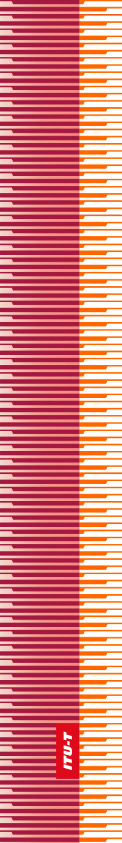 国   际   电   信   联   盟国   际   电   信   联   盟国   际   电   信   联   盟ITU-T国际电信联盟电信标准化部门国际电信联盟电信标准化部门世界电信标准化全会日内瓦，2022年3月1-9日世界电信标准化全会日内瓦，2022年3月1-9日世界电信标准化全会日内瓦，2022年3月1-9日世界电信标准化全会日内瓦，2022年3月1-9日第 73 号决议 – 信息通信技术、环境、气候变化
和循环经济第 73 号决议 – 信息通信技术、环境、气候变化
和循环经济第 73 号决议 – 信息通信技术、环境、气候变化
和循环经济第 73 号决议 – 信息通信技术、环境、气候变化
和循环经济